7. melléklet a 47/2020. (XII. 28.) önkormányzati rendelethezHatvan utcai kert területén elhelyezhető önálló rendeltetési egységek száma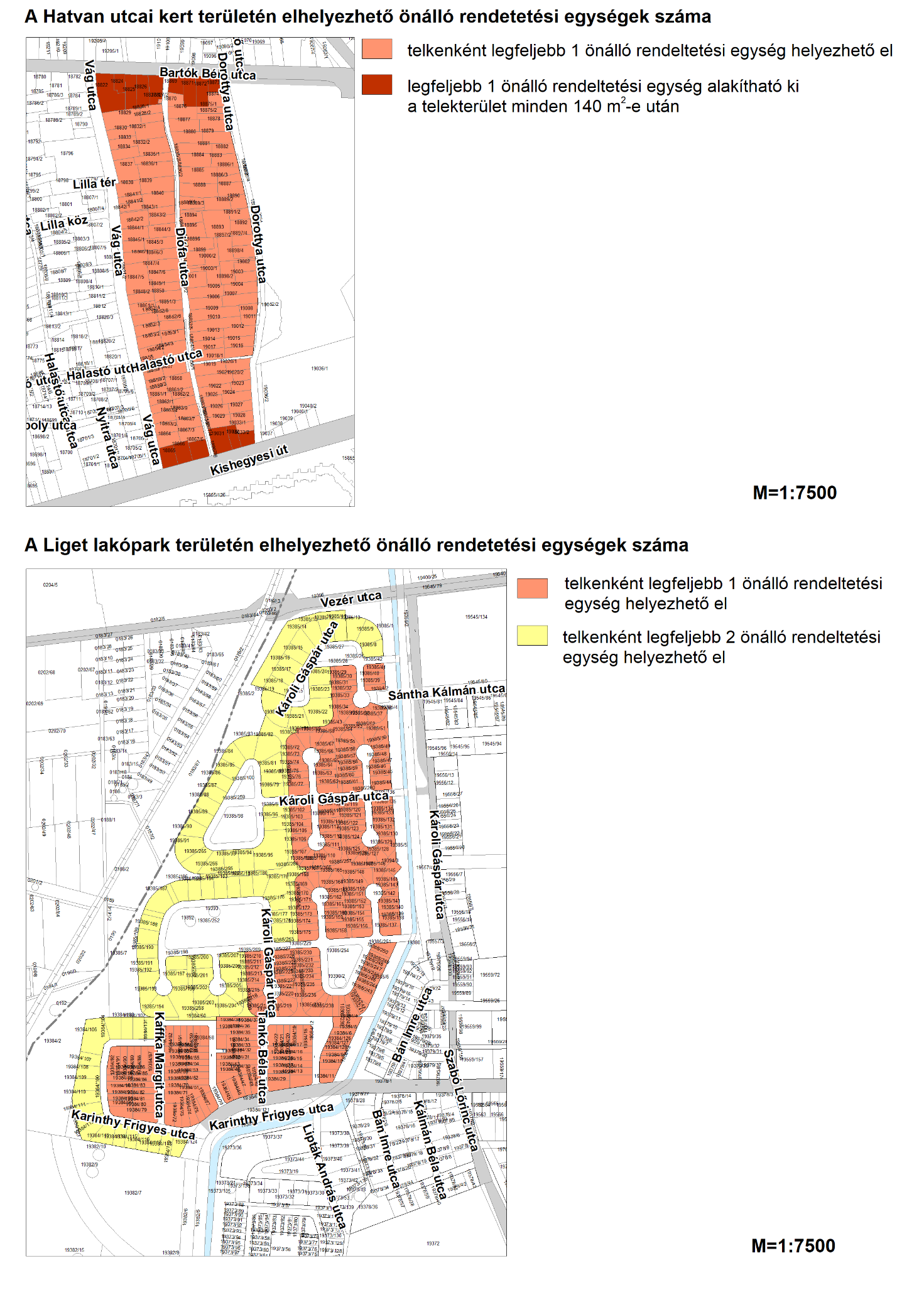 